REGISTAR KOMUNALNE INFRASTRUKTURESADRŽAJ1. JAVNA RASVJETA2. JAVNE POVRŠINE2.1.  JAVNA PARKIRALIŠTA3. NERAZVRSTANE CESTA3.1.POPIS NERAZVRSTANIH CESTA NASELJE TOVARNIK3.2. POPIS NERAZVRSTANIH CESTA NASELJE ILAČA4. GRAĐEVINE I UREĐAJI JAVNE NAMJENE5. GROBLJA I KREMATORIJI NA GROBLJIMAJAVNA RASVJETANa području Općine Tovarnik imamo sveukupno 348 rasvjetnih tijela, od kojih većina rasvjetnih tijela otpada na natrijeva rasvjetna tijela snage u rasponima od 35W, 78W, 98W i 120W.  2013. godine na području Općine Tovarnik započeta je zamjena starih rasvjetnih tijela koja su zamijenjena novom LED rasvjetom koja je ujedno i energetski učinkovita i ekološka. Redovno održavanje javne rasvjete vrši se na temelju Ugovora o povjeravanju komunalnih poslova koje Općina Tovarnik zaključuje sa najpovoljnijim ponuđačem nakon završetka procesa javnog natječaja na rok od 4 godine. Redovno održavanje javne rasvjete obuhvaća popravke, zamjenu žarulja, svjetiljki, sjenila, zaštitnih plastika za svjetiljke, porculanskih grla, stupova, propaljivača, prigušnica, nosača svjetiljke, bojanje rasvjetnog stupa, zamjenu razdjelnika, luxomat sonde, sklopke, osigurača i ostalih dijelova javne rasvjete te božićno ukrašavanje naselja Tovarnika i Ilače. Dužnost održavanja javne rasvjete obavlja Elektro Ćop.Tablica 1. Financiranje javne rasvjete na području Općine TovarnikJAVNE POVRŠINEPod javnim površinama podrazumijevaju se sva zelene javne površine, parkirališta, nogostupi, parkovi, dječja igrališta, autobusna stajališta, sportska igrališta i ostalo.JAVNA PARKIRALIŠTANa području Općine Tovarnik postoje 2 javna parkinga u naseljima Tovarnik i Ilača. U Tovarniku  je 25 parkirališnih mjesta, od kojih su 2 parkirališna mjesta namijenjena osobama sa invaliditetom, te u Ilači 20 parkirališnih mjesta od kojeg su također 2 parkirališna mjesta namijenjena osobama sa invaliditetom. Odlukom općinskog načelnika određeno je da su parkirna mjesta besplatna te stavljena na korištenje mještanima Općine Tovarnik.Slika 1. Shema parkirališta u naselju Tovarnik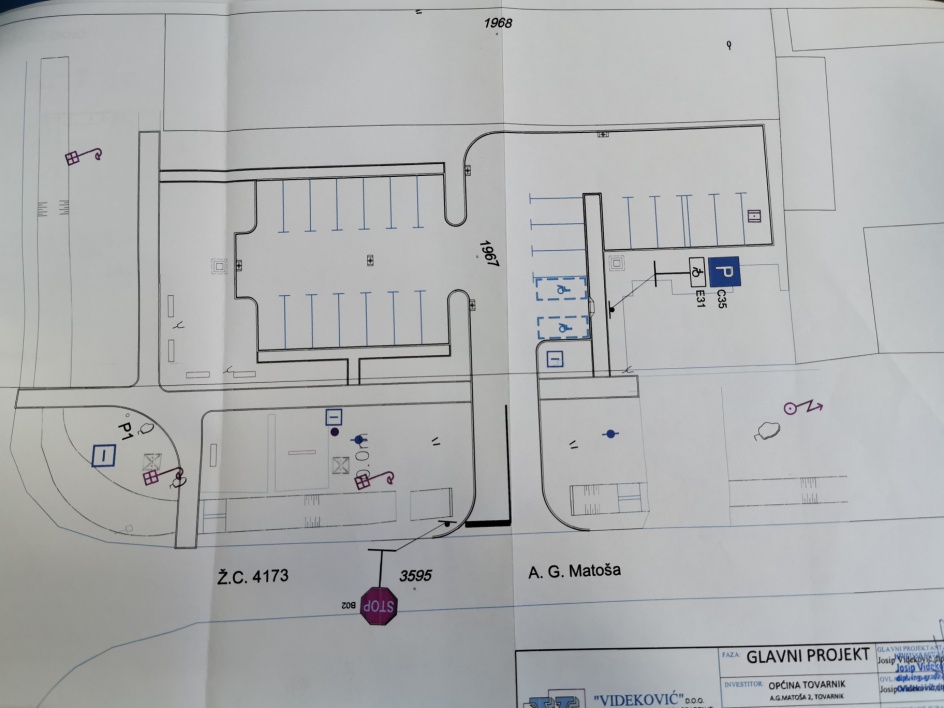 Slika 2. Shema parkirališta u naselju Ilača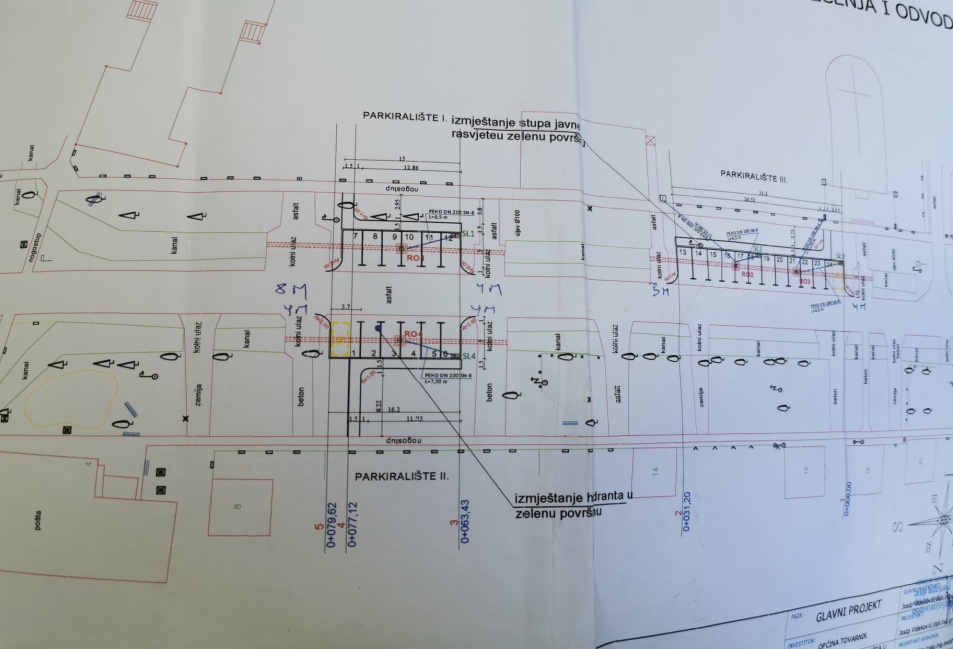 NERAZVRSTANE CESTENa području naselja Tovarnik imamo sveukupno oko 14 kilometara nerazvrstanih cesta. Redovno i izvanredno održavanje nerazvrstanih cesta vrši se na temelju Ugovora o povjeravanju komunalnih poslova koje Općina Tovarnik zaključuje sa najpovoljnijim ponuđačem nakon završetka procesa javnog natječaja na rok od 4 godine. Redovno i izvanredno održavanje nerazvrstanih cesta obuhvaća održavanje asfaltne površine kolnika, nogostupa, parkirališta, sanaciju udarnih rupa, ulegnuća, uklanjanje arhitektonskih barijera, održavanje makadamskih površina i druge radove.3.1 Tablica 2. Popis nerazvrstanih cesta: TOVARNIKSlika 3. Nerazvrstane ceste u naselju Tovarnik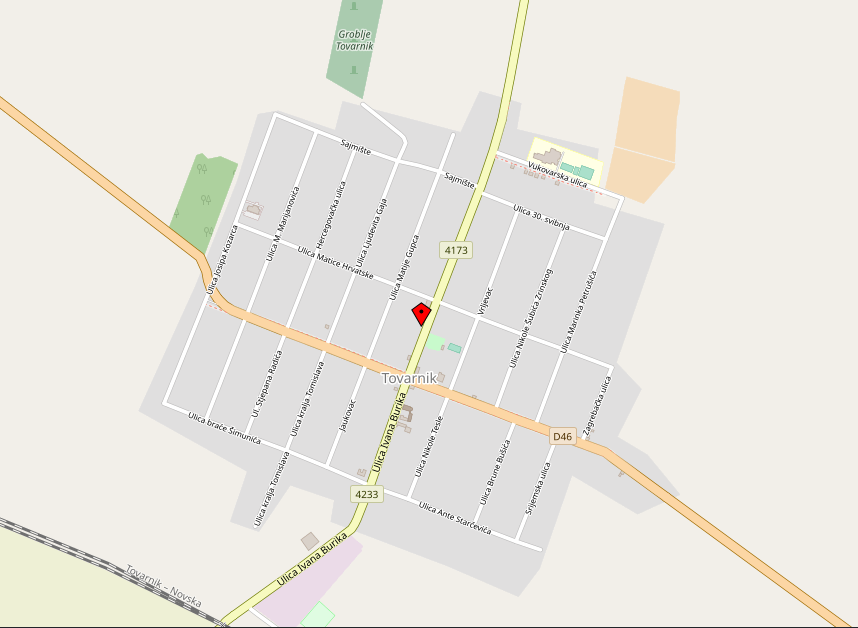 Tablica 3. Popis nerazvrstanih cesta: ILAČA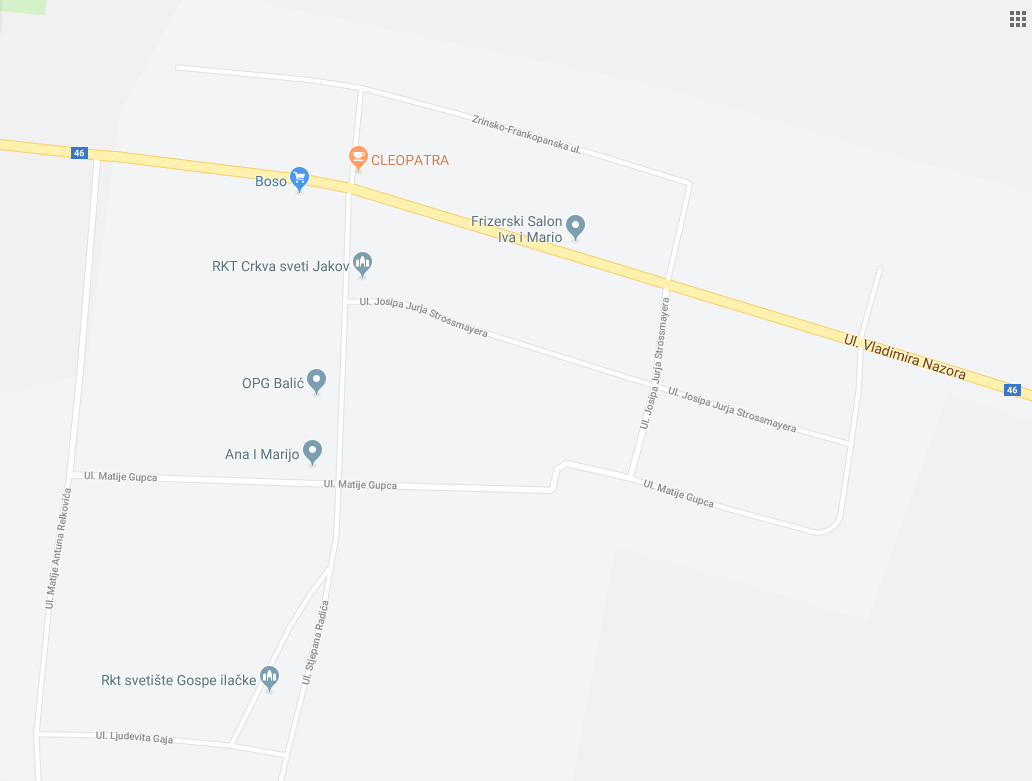 GRAĐEVINE I UREĐAJI JAVNE NAMJENENa području općine Tovarnik postoje par objekata u općinskom vlasništvu koje imaju svrhu javne namjene, a sa kojom se mještani općine Tovarnik mogu koristiti uz određeni iznos kojeg plaćaju za korištenje te usluge. U građevine javne namjene spadaju: Vila TovarnikDvd tovarnik Lovačka kuća ( Tovarnik ) Hrvatski dom ( Ilača ) GROBLJA I KREMATORIJI NA GROBLJIMANa području Općine Tovarnik nalaze se  tri groblja u naseljima Tovarnik i Ilača , te ga koristi stanovništvo čitave Općine. U naselju Tovarnik postoje katoličko groblje sa mrtvačnicom  površine 957m2  i pravoslavno groblje. U naselju Ilača je katoličko groblje sa mrtvačnicom površine 141 m2. Godišnja naknada za grobarinu iznosi 15 kuna po metru kvadratnom.Grobna mjesta : Tovarnik :1363 mjestaIlača:630 mjestaTovarnik pravoslavno : 451 mjestoShema katoličkog groblja u naselju Tovarnik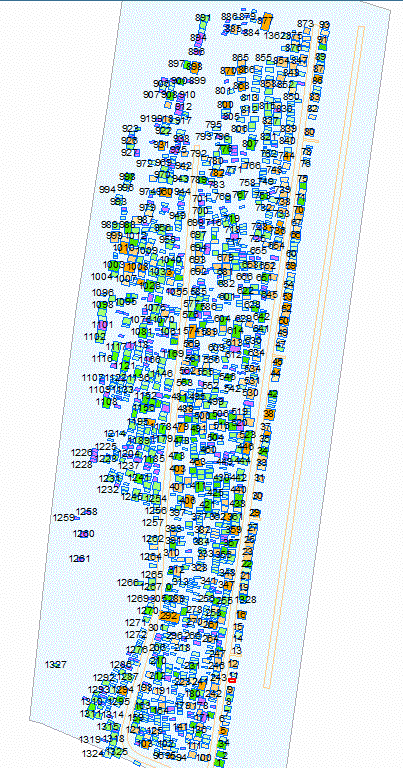 Shema katoličkog groblja u naselju Ilača 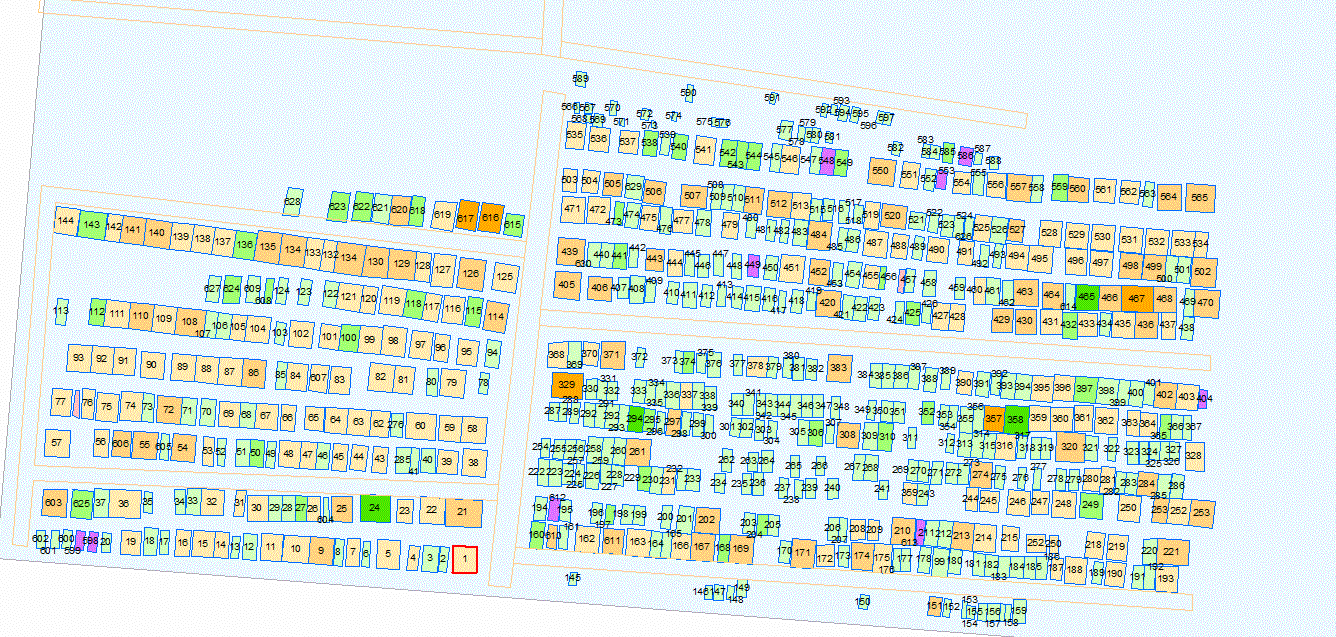 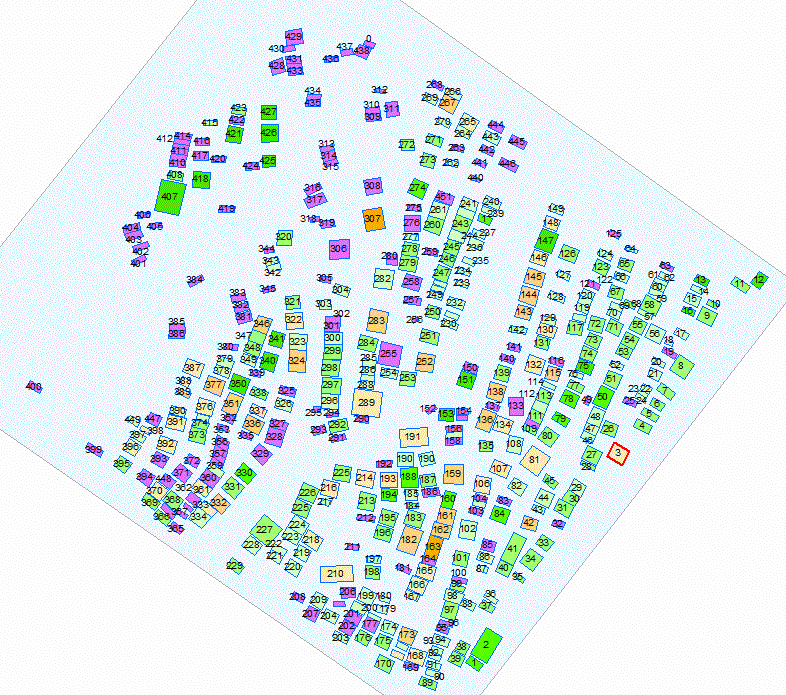 Shema pravoslavnog groblja u naselju TovarnikR.br.Financiranje javne rasvjete:Postotak1.Projekt „REPRO – prekogranična razmjena projekata obnovljivih izvora energije“, IPA prekogranična suradnja Hrvatska-Srbija30%2.Projekt „Modernizacija postojeće javne rasvjete naselja Općine Tovarnik“, Fond za zaštitu okoliša i energetsku učinkovitost70%Red.BrNaziv UliceDužina uliceŠirina AsfaltaKatastarska česticaBroj posjedovnog listaBroj zem. uloškaVlasništvoPrimjedba1.Braće Šimunić7253,0363610792553OPĆINA TOVARNIK-JAVNO DOBRO U OPĆOJ UPORABISTANJE ASFALTA LOŠE2.Ante Starčevića6253,0363610792553OPĆINA TOVARNIK-JAVNO DOBRO U OPĆOJ UPORABIKANALSKA MREŽA-LOŠE3.Nikole Tesle3754,0362910792543OPĆINA TOVARNIK-JAVNO DOBRO U OPĆOJ UPORABISTANJE DOBRO4.Kralja Tomislava3753,03633;363710792543OPĆINA TOVARNIK-JAVNO DOBRO U OPĆOJ UPORABIKANALSKA MREŽA-LOŠE5.Jaukovac3753,0363210792543OPĆINA TOVARNIK-JAVNO DOBRO U OPĆOJ UPORABISTANJE DOBRO6.Stjepana Radića3753,03634/110792543OPĆINA TOVARNIK-JAVNO DOBRO U OPĆOJ UPORABIKANALSKA MREŽA-LOŠE7.S.S.Kranjčevića3753,0363510792543OPĆINA TOVARNIK-JAVNO DOBRO U OPĆOJ UPORABISTANJE ASFALTA-LOŠE8.Josipa Kozarca3754,0361410792553OPĆINA TOVARNIK-JAVNO DOBRO U OPĆOJ UPORABISTANJE ODLIČNO9.Brune Bušića3753,0362810792543OPĆINA TOVARNIK-JAVNO DOBRO U OPĆOJ UPORABIDOBRO10.Srijemska3753,0362710792543OPĆINA TOVARNIK-JAVNO DOBRO U OPĆOJ UPORABISTANJE DOBRO11.M.Petrušića8003,0360510792543OPĆINA TOVARNIK-JAVNO DOBRO U OPĆOJ UPORABIODLIČNO12.Zagrebačka6753,0360310792543OPĆINA TOVARNIK-JAVNO DOBRO U OPĆOJ UPORABILOŠE13.Vrljevac6754,0360710792543OPĆINA TOVARNIK-JAVNO DOBRO U OPĆOJ UPORABISTANJE ASFALTA-LOŠE14.M.Marjanovića6753,5361310792543OPĆINA TOVARNIK-JAVNO DOBRO U OPĆOJ UPORABILOŠE15.Hercegovačka6753,5361210792553OPĆINA TOVARNIK-JAVNO DOBRO U OPĆOJ UPORABISTANJE ASFALTA LOŠE16.Matice Hrvatske7253,53616;3617:3618;3619;362010792527;2543OPĆINA TOVARNIK-JAVNO DOBRO U OPĆOJ UPORABISTANJE ASFALTA LOŠE17.Ljudevita Gaja6753,5361110792543OPĆINA TOVARNIK-JAVNO DOBRO U OPĆOJ UPORABIDOBRO18.Matije Gupca6753,03610;3601/3310792543;2553OPĆINA TOVARNIK-JAVNO DOBRO U OPĆOJ UPORABIDOBRO19.Sajmište7253,03615,3601/3210792553OPĆINA TOVARNIK-JAVNO DOBRO U OPĆOJ UPORABIDOBRO20.30.svibnja6503,03609:360810792543OPĆINA TOVARNIK-JAVNO DOBRO U OPĆOJ UPORABILOŠE21.Vukovarska6504,0360210792543OPĆINA TOVARNIK-JAVNO DOBRO U OPĆOJ UPORABIODLIČNO22.A.Stepinca6253,03621;3622;3623/13624;362510792527;2543OPĆINA TOVARNIK-JAVNO DOBRO U OPĆOJ UPORABILOŠE23.N.Š.Zrinskog6754,03606/110792527OPĆINA TOVARNIK-JAVNO DOBRO U OPĆOJ UPORABIDOBRO24.D.Tadijanovića15004,0361410792553OPĆINA TOVARNIK-JAVNO DOBRO U OPĆOJ UPORABIODLIČNO25Nije cesta ali prolazi asfaltirani put za groblje(pravoslavno groblje)3601/3010792527OPĆINA TOVARNIK-JAVNO DOBRO U OPĆOJ UPORABI26Nije cesta, nije asfaltirano, obraslo travom3601/3110792553OPĆINA TOVARNIK-JAVNO DOBRO U OPĆOJ UPORABI27Put za groblje, asfaltirano(katoličko groblje)3601/3810792527OPĆINA TOVARNIK-JAVNO DOBRO U OPĆOJ UPORABI28Put/sokak, nije asfaltirano360410792543OPĆINA TOVARNIK-JAVNO DOBRO U OPĆOJ UPORABI29Put/sokak, nije asfaltirano362610792543OPĆINA TOVARNIK-JAVNO DOBRO U OPĆOJ UPORABI30Put/sokak koji odvaja ulicu Vlč. Ivana Burika od ulice Jaukovac, betoniran363110792527OPĆINA TOVARNIK-JAVNO DOBRO U OPĆOJ UPORABIdobro31Put/sokak, nije asfaltirano363910792527OPĆINA TOVARNIK-JAVNO DOBRO U OPĆOJ UPORABI32Put/sokak, nije asfaltirano364010792527OPĆINA TOVARNIK-JAVNO DOBRO U OPĆOJ UPORABI33Put/sokak, nije asfaltirano364110792553OPĆINA TOVARNIK-JAVNO DOBRO U OPĆOJ UPORABI34Put/sokak, nije asfaltirano364210792527OPĆINA TOVARNIK-JAVNO DOBRO U OPĆOJ UPORABI35Put/sokak, nije betoniran371510792527OPĆINA TOVARNIK-JAVNO DOBRO U OPĆOJ UPORABIRed.brNaziv UliceDužina uliceŠirina AsfaltaKatastarska česticaBroj posjedovnog listaBroj zem. uloškaVlasništvoPrimjedba1.Zrinskofrankopanska8794,51898/1;1899/18371310OPĆINA TOVARNIK-JAVNO DOBRO U OPĆOJ UPORABIStanje dobro2.J.J.Strosmayera11104,51915;1914/1,1916;19418371307; 1310OPĆINA TOVARNIK-JAVNO DOBRO U OPĆOJ UPORABIUrediti kanalsku mrežu3.M.A.Reljkovića7904,5 i 4,01906;19088371299; 1310OPĆINA TOVARNIK-JAVNO DOBRO U OPĆOJ UPORABIStanje dobro4.Ljudevita gaja3604,51931;1507/5 (dio uz cestu)837;10751310;1126OPĆINA TOVARNIK-JAVNO DOBRO U OPĆOJ UPORABIDobro5.Matije Gupca9654,01910;19128371310;1307OPĆINA TOVARNIK-JAVNO DOBRO U OPĆOJ UPORABISitni popravci asfalta6.PUT/SOKAK ; nije asfaltiran1507/48371310OPĆINA TOVARNIK-JAVNO DOBRO U OPĆOJ UPORABI7.PUT/SOKAK (dio) ; nije asfaltiran18648371310OPĆINA TOVARNIK-JAVNO DOBRO U OPĆOJ UPORABI8.PUT/SOKAK ; nije asfaltiran18968371310OPĆINA TOVARNIK-JAVNO DOBRO U OPĆOJ UPORABI9.PUT/SOKAK ; nije asfaltiran19008371310OPĆINA TOVARNIK-JAVNO DOBRO U OPĆOJ UPORABI10.PUT/SOKAK ; nije asfaltiran19018371310OPĆINA TOVARNIK-JAVNO DOBRO U OPĆOJ UPORABI11.PUT/SOKAK ; nije asfaltiran19028371310OPĆINA TOVARNIK-JAVNO DOBRO U OPĆOJ UPORABI12.PUT/SOKAK ; nije asfaltiran19058371299OPĆINA TOVARNIK-JAVNO DOBRO U OPĆOJ UPORABI13.PUT/SOKAK (dio); nije asfaltiran1907/18371299OPĆINA TOVARNIK-JAVNO DOBRO U OPĆOJ UPORABI14.PUT/SOKAK ; nije asfaltiran19098371299OPĆINA TOVARNIK-JAVNO DOBRO U OPĆOJ UPORABI15.PUT/SOKAK ; nije asfaltiran19118371299OPĆINA TOVARNIK-JAVNO DOBRO U OPĆOJ UPORABI16.PUT/SOKAK i TRAVNATA POVRŠINA ; nije asfaltiran19138371299OPĆINA TOVARNIK-JAVNO DOBRO U OPĆOJ UPORABI17.PUT/SOKAK ; nije asfaltiran19348371299OPĆINA TOVARNIK-JAVNO DOBRO U OPĆOJ UPORABI18.PUT/SOKAK ; nije asfaltiran19358351299OPĆINA TOVARNIK-JAVNO DOBRO U OPĆOJ UPORABI19.PUT/SOKAK (dio); nije asfaltiran19368371299OPĆINA TOVARNIK-JAVNO DOBRO U OPĆOJ UPORABI20.PUT/SOKAK i TRAVNATA POVRŠINA ; nije asfaltiran1942/18371310OPĆINA TOVARNIK-JAVNO DOBRO U OPĆOJ UPORABI21.PUT ZA GROBLJE ; asfaltirano18538371299OPĆINA TOVARNIK-JAVNO DOBRO U OPĆOJ UPORABIR.Br.Naziv i vrstaKatastarska česticaPovršinaPosjedovni listVlasništvo komunalne infrastrukture1.Vila Tovarnik21185080 m22238Općina Tovarnik2.Dvd tovarnik19671356 m22238Općina Tovarnik3.Lovačka kuća ( Tovarnik )285219452 m22238Općina Tovarnik4.Hrvatski dom ( Ilača )2325807 m21987Općina Tovarnik